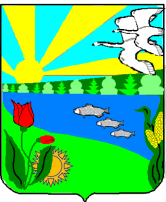 Администрация  Песковатского сельского поселениеГородищенского муниципального района Волгоградской областих.Песковатка Городищенского муниципального района Волгоградской области  тел. (268) 4-11-17П О С Т А Н О В Л Е Н И ЕОт «  11  »   09    2015г.                                                                   № 66«О безвозмездной передаче из муниципальной собственности Песковатского сельского поселения в государственную собственность Волгоградской области объекта газоснабжения и земельного участка.       В соответствии с Федеральным законом от 06.10.2003г. № 131-ФЗ « Об общих принципах организации местного самоуправления в Российской Федерации», Решением Песковатского Совета депутатов  № 112/1 от 24.12.2007г. « О порядке управления и распоряжении муниципальной  собственностью  Песковатского сельского поселения Городищенского муниципального района Волгоградской области», Решением  Песковатского Совета депутатов  № 30  от 29.05.2014г. « О безвозмездной передаче в собственность Волгоградской области муниципального имущества           ( газопровода) Песковатского сельского поселения Городищенского муниципального района Волгоградской области», Решением  Песковатского Совета депутатов  № 30  от   .0 .2015г. «О даче согласия администрации Песковатского сельского поселения Городищенского муниципального района Волгоградской области на безвозмездную передачу в государственную собственность Волгоградской области объекта газоснабжения и земельного участка с кадастровым номером№ 3434/300/15-339564,  Уставом Песковатского сельского поселения.1.   Передать безвозмездно из муниципальной собственности Песковатского сельского поселения в собственность  Волгоградской области следующее муниципальное имущество Песковатского сельского поселения Городищенского муниципального района Волгоградской области:	Газораспределительная сеть – газопровод низкого давления от ШРП-2 ( новый адрес ШРП-5), по ул.Степная, ул. Дзержинского, ул.Донской, ул.Центральная, ул.Веселая, ул.40 лет Победы, ул. Лесная, ул. Мелиораторов, от ШРП-2 по ул. Центральная, Донская, Дзержинского, Г.Королевой, Спортивной, газопровод среднего давления к ШРП-1 ( новый адрес к ШРП-3) х.Песковатка, Городищенский район, Волгоградская область.Площадь: общая протяженность 7673,1м.Инвентарный номер: 18:205:002:001303480.Кадастровый ( или условный ) номер: 34-34-16/019/2012-506Литер:1Адрес ( местоположение):Россия, Волгоградская область, Городищенский район, х.Песковатка.2.   Передать безвозмездно из муниципальной собственности Песковатского сельского поселения в собственность  Волгоградской области следующее муниципальное имущество Песковатского сельского поселения Городищенского муниципального района Волгоградской области:       Земельный участок с кадастровым номером  № 3434/300/15-339564, площадью 101 +/-4 кв.м. для эксплуатации газопровода низкого- среднего давления с местоположением: Россия, Волгоградская область, Городищенский район, х.Песковатка.3. Настоящее решение вступает в силу с момента его подписания.4. Контроль за выполнением постановления оставляю за собой.Глава Песковатского сельского поселения	Г.С.Мумбаев